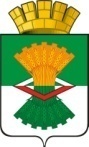 АДМИНИСТРАЦИЯМАХНЁВСКОГО МУНИЦИПАЛЬНОГО ОБРАЗОВАНИЯПОСТАНОВЛЕНИЕ14 ноября 2018 года №  928п.г.т. Махнёво                            О проведении открытого конкурса по отбору управляющей организации для управления многоквартирными домами, расположенными на территории Махнёвского муниципального образованияРуководствуясь Федеральным законом от 06.10.2003 года № 131-ФЗ                      «Об общих принципах организации местного самоуправления в Российской Федерации», пунктом 41 Постановления Правительства Российской Федерации                 от 06.02.2006 № 75  «О проведении органом местного самоуправления открытого конкурса по отбору управляющей организации для управления многоквартирным домом», статьей 161 Жилищного кодекса Российской Федерации, Уставом Махнёвского муниципального образованияПОСТАНОВЛЯЮ:Назначить на 24 декабря 2018 года открытый конкурс  по отбору управляющей организации для управления многоквартирными домами, расположенными на территории Махнёвского муниципального образования. Утвердить  информационное извещение о проведении открытого конкурса по отбору управляющей организации для управления многоквартирными домами, расположенными на территории Махнёвского муниципального образования (прилагается). Утвердить конкурсную документацию на открытый конкурс по отбору управляющей организации для управления многоквартирными домами,  расположенными  на территории Махнёвского муниципального образования (прилагается).Опубликовать информационное извещение о проведении открытого конкурса по отбору управляющей организации для управления многоквартирными домами, расположенными на территории Махнёвского муниципального образования в газете «Алапаевская искра» и разместить на официальном сайте Махнёвского муниципального образования (www.mahnevo.ru). Контроль за исполнением настоящего постановления возложить на заместителя главы Администрации Махнёвского муниципального образования                   (по строительству, ЖКХ, архитектуре, благоустройству и охране окружающей среды) А.В. Онучина.Глава Махнёвского муниципального образования                                                                        А.В. Лызлов